КОММУНИКАТИВНЫЙ КУРС РУССКОГО ЯЗЫКА 
KHÓA HỌC TIẾNG NGA GIAO TIẾP
 Nội dung Khóa học:
1. Nói tiếng Nga với giáo viên bản ngữ
2. Luyện phát âm, ngữ điệu chuẩn
3. Làm quen với các tình huống trò chuyện, giao tiếp hằng ngày
 Sau khoá học bạn sẽ:
- Có phản xạ nói chuyện, trao đổi bằng tiếng Nga
- Nói tiếng Nga tự tin hơn
- Giao tiếp tốt hơn
- Phát âm chuẩn hơn
 Thời lượng Khóa học: 15 buổi (90 phút/buổi); 2-3 buổi/tuần.
 Thời gian học: Theo nhu cầu của học viên
Các lớp khai giảng liên tục, bắt đầu từ 14/02/2023.
 Hình thức học:
- Trực tiếp tại Phân viện
- Trực tuyến
 Giáo viên: giáo viên bản ngữ - chuyên gia dạy tiếng Nga cho người nước ngoài.
 LIÊN HỆ: Phân viện Puskin - Số 4 Nguyễn Công Hoan, Ngọc Khánh, Ba Đình, Hà Nội - ĐT.: (024) 37714314
E-mail: puskinhn@moet.gov.vn
Website: puskinhn.edu.vn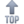 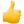 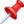 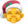 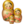 